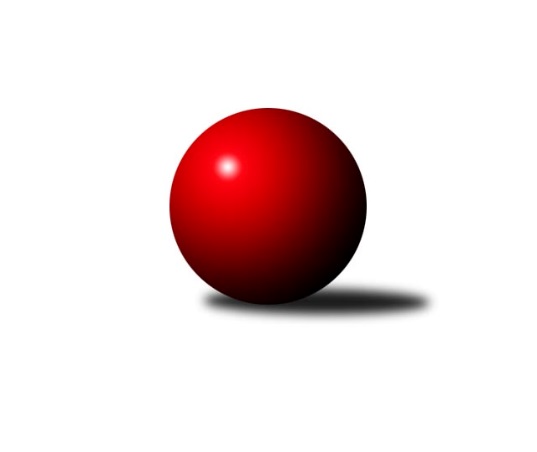 Č.24Ročník 2018/2019	6.6.2024 Mistrovství Prahy 2 2018/2019Statistika 24. kolaTabulka družstev:		družstvo	záp	výh	rem	proh	skore	sety	průměr	body	plné	dorážka	chyby	1.	TJ Radlice	24	19	1	4	125.5 : 66.5 	(169.0 : 119.0)	2355	39	1656	698	42.9	2.	SK Uhelné sklady B	24	18	0	6	121.5 : 70.5 	(160.0 : 128.0)	2403	36	1695	708	46.2	3.	KK Slavia D	24	15	4	5	122.0 : 70.0 	(157.5 : 130.5)	2414	34	1676	737	49.6	4.	TJ Sokol Vršovice B	24	14	0	10	99.5 : 92.5 	(149.0 : 139.0)	2331	28	1656	675	58.1	5.	KK Slavoj D	24	12	2	10	103.0 : 89.0 	(149.0 : 139.0)	2367	26	1659	708	48.4	6.	TJ Sokol Rudná C	24	12	1	11	102.5 : 89.5 	(155.5 : 132.5)	2396	25	1674	721	53.8	7.	KK Slavia B	24	11	3	10	98.5 : 93.5 	(150.5 : 137.5)	2349	25	1640	709	44.5	8.	SK Uhelné sklady C	24	10	3	11	89.5 : 102.5 	(139.0 : 149.0)	2301	23	1629	673	53.3	9.	KK Konstruktiva D	24	10	1	13	89.0 : 103.0 	(142.5 : 145.5)	2345	21	1668	677	57	10.	TJ Sokol Kobylisy C	24	10	1	13	88.0 : 104.0 	(132.5 : 155.5)	2337	21	1653	684	58.1	11.	SK Žižkov C	24	9	0	15	92.0 : 100.0 	(142.0 : 146.0)	2323	18	1627	695	52.2	12.	SK Uhelné sklady D	24	9	0	15	79.5 : 112.5 	(124.5 : 163.5)	2258	18	1624	634	55.1	13.	KK DP Praha A	24	7	2	15	77.0 : 115.0 	(132.5 : 155.5)	2299	16	1628	671	53.8	14.	KK Slavia C	24	3	0	21	56.5 : 135.5 	(112.5 : 175.5)	2210	6	1587	624	64.7Tabulka doma:		družstvo	záp	výh	rem	proh	skore	sety	průměr	body	maximum	minimum	1.	TJ Radlice	12	12	0	0	78.0 : 18.0 	(98.5 : 45.5)	2432	24	2479	2359	2.	TJ Sokol Vršovice B	12	11	0	1	71.0 : 25.0 	(93.5 : 50.5)	2378	22	2514	2304	3.	SK Uhelné sklady B	12	10	0	2	65.5 : 30.5 	(85.0 : 59.0)	2406	20	2509	2341	4.	KK Slavia D	12	8	2	2	62.0 : 34.0 	(79.5 : 64.5)	2323	18	2387	2278	5.	KK Konstruktiva D	12	9	0	3	59.0 : 37.0 	(85.0 : 59.0)	2496	18	2636	2432	6.	KK Slavoj D	12	8	1	3	63.0 : 33.0 	(83.0 : 61.0)	2522	17	2619	2418	7.	KK Slavia B	12	8	1	3	59.5 : 36.5 	(80.5 : 63.5)	2423	17	2506	2355	8.	SK Žižkov C	12	8	0	4	63.0 : 33.0 	(80.0 : 64.0)	2496	16	2602	2378	9.	TJ Sokol Rudná C	12	8	0	4	61.5 : 34.5 	(89.5 : 54.5)	2341	16	2411	2199	10.	SK Uhelné sklady C	12	7	2	3	54.0 : 42.0 	(78.0 : 66.0)	2373	16	2447	2275	11.	SK Uhelné sklady D	12	7	0	5	55.0 : 41.0 	(79.5 : 64.5)	2353	14	2480	2272	12.	TJ Sokol Kobylisy C	12	6	1	5	54.0 : 42.0 	(79.0 : 65.0)	2288	13	2366	2200	13.	KK DP Praha A	12	5	2	5	46.0 : 50.0 	(72.0 : 72.0)	2408	12	2458	2337	14.	KK Slavia C	12	3	0	9	36.0 : 60.0 	(67.0 : 77.0)	2188	6	2379	1851Tabulka venku:		družstvo	záp	výh	rem	proh	skore	sety	průměr	body	maximum	minimum	1.	KK Slavia D	12	7	2	3	60.0 : 36.0 	(78.0 : 66.0)	2412	16	2560	2251	2.	SK Uhelné sklady B	12	8	0	4	56.0 : 40.0 	(75.0 : 69.0)	2400	16	2507	2232	3.	TJ Radlice	12	7	1	4	47.5 : 48.5 	(70.5 : 73.5)	2356	15	2488	2223	4.	TJ Sokol Rudná C	12	4	1	7	41.0 : 55.0 	(66.0 : 78.0)	2403	9	2624	2209	5.	KK Slavoj D	12	4	1	7	40.0 : 56.0 	(66.0 : 78.0)	2345	9	2456	2254	6.	KK Slavia B	12	3	2	7	39.0 : 57.0 	(70.0 : 74.0)	2349	8	2635	1984	7.	TJ Sokol Kobylisy C	12	4	0	8	34.0 : 62.0 	(53.5 : 90.5)	2344	8	2531	2180	8.	SK Uhelné sklady C	12	3	1	8	35.5 : 60.5 	(61.0 : 83.0)	2304	7	2453	2139	9.	TJ Sokol Vršovice B	12	3	0	9	28.5 : 67.5 	(55.5 : 88.5)	2326	6	2541	2173	10.	KK DP Praha A	12	2	0	10	31.0 : 65.0 	(60.5 : 83.5)	2296	4	2376	2175	11.	SK Uhelné sklady D	12	2	0	10	24.5 : 71.5 	(45.0 : 99.0)	2258	4	2376	2098	12.	KK Konstruktiva D	12	1	1	10	30.0 : 66.0 	(57.5 : 86.5)	2326	3	2442	2186	13.	SK Žižkov C	12	1	0	11	29.0 : 67.0 	(62.0 : 82.0)	2301	2	2477	2095	14.	KK Slavia C	12	0	0	12	20.5 : 75.5 	(45.5 : 98.5)	2213	0	2420	1933Tabulka podzimní části:		družstvo	záp	výh	rem	proh	skore	sety	průměr	body	doma	venku	1.	TJ Radlice	13	11	1	1	75.5 : 28.5 	(97.5 : 58.5)	2398	23 	6 	0 	0 	5 	1 	1	2.	KK Slavia D	13	11	1	1	74.0 : 30.0 	(90.0 : 66.0)	2410	23 	6 	1 	0 	5 	0 	1	3.	SK Uhelné sklady B	13	8	0	5	59.5 : 44.5 	(83.5 : 72.5)	2390	16 	4 	0 	2 	4 	0 	3	4.	TJ Sokol Rudná C	13	8	0	5	58.5 : 45.5 	(84.5 : 71.5)	2405	16 	5 	0 	2 	3 	0 	3	5.	TJ Sokol Vršovice B	13	8	0	5	50.5 : 53.5 	(74.5 : 81.5)	2323	16 	6 	0 	1 	2 	0 	4	6.	KK Slavia B	13	6	2	5	54.0 : 50.0 	(81.0 : 75.0)	2362	14 	5 	0 	1 	1 	2 	4	7.	SK Uhelné sklady C	13	6	2	5	50.0 : 54.0 	(78.0 : 78.0)	2290	14 	4 	1 	2 	2 	1 	3	8.	KK Slavoj D	13	6	1	6	56.0 : 48.0 	(85.0 : 71.0)	2383	13 	4 	0 	2 	2 	1 	4	9.	SK Žižkov C	13	5	0	8	52.0 : 52.0 	(83.5 : 72.5)	2363	10 	4 	0 	2 	1 	0 	6	10.	KK DP Praha A	13	4	2	7	50.0 : 54.0 	(77.0 : 79.0)	2321	10 	3 	2 	2 	1 	0 	5	11.	SK Uhelné sklady D	13	5	0	8	41.5 : 62.5 	(63.0 : 93.0)	2228	10 	4 	0 	2 	1 	0 	6	12.	KK Konstruktiva D	13	4	0	9	42.0 : 62.0 	(75.5 : 80.5)	2379	8 	4 	0 	3 	0 	0 	6	13.	TJ Sokol Kobylisy C	13	3	1	9	38.0 : 66.0 	(66.5 : 89.5)	2330	7 	2 	1 	4 	1 	0 	5	14.	KK Slavia C	13	1	0	12	26.5 : 77.5 	(52.5 : 103.5)	2160	2 	1 	0 	5 	0 	0 	7Tabulka jarní části:		družstvo	záp	výh	rem	proh	skore	sety	průměr	body	doma	venku	1.	SK Uhelné sklady B	11	10	0	1	62.0 : 26.0 	(76.5 : 55.5)	2413	20 	6 	0 	0 	4 	0 	1 	2.	TJ Radlice	11	8	0	3	50.0 : 38.0 	(71.5 : 60.5)	2345	16 	6 	0 	0 	2 	0 	3 	3.	TJ Sokol Kobylisy C	11	7	0	4	50.0 : 38.0 	(66.0 : 66.0)	2314	14 	4 	0 	1 	3 	0 	3 	4.	KK Konstruktiva D	11	6	1	4	47.0 : 41.0 	(67.0 : 65.0)	2337	13 	5 	0 	0 	1 	1 	4 	5.	KK Slavoj D	11	6	1	4	47.0 : 41.0 	(64.0 : 68.0)	2374	13 	4 	1 	1 	2 	0 	3 	6.	TJ Sokol Vršovice B	11	6	0	5	49.0 : 39.0 	(74.5 : 57.5)	2350	12 	5 	0 	0 	1 	0 	5 	7.	KK Slavia D	11	4	3	4	48.0 : 40.0 	(67.5 : 64.5)	2391	11 	2 	1 	2 	2 	2 	2 	8.	KK Slavia B	11	5	1	5	44.5 : 43.5 	(69.5 : 62.5)	2340	11 	3 	1 	2 	2 	0 	3 	9.	TJ Sokol Rudná C	11	4	1	6	44.0 : 44.0 	(71.0 : 61.0)	2357	9 	3 	0 	2 	1 	1 	4 	10.	SK Uhelné sklady C	11	4	1	6	39.5 : 48.5 	(61.0 : 71.0)	2334	9 	3 	1 	1 	1 	0 	5 	11.	SK Žižkov C	11	4	0	7	40.0 : 48.0 	(58.5 : 73.5)	2275	8 	4 	0 	2 	0 	0 	5 	12.	SK Uhelné sklady D	11	4	0	7	38.0 : 50.0 	(61.5 : 70.5)	2299	8 	3 	0 	3 	1 	0 	4 	13.	KK DP Praha A	11	3	0	8	27.0 : 61.0 	(55.5 : 76.5)	2291	6 	2 	0 	3 	1 	0 	5 	14.	KK Slavia C	11	2	0	9	30.0 : 58.0 	(60.0 : 72.0)	2298	4 	2 	0 	4 	0 	0 	5 Zisk bodů pro družstvo:		jméno hráče	družstvo	body	zápasy	v %	dílčí body	sety	v %	1.	Milan Mareš ml.	KK Slavia D 	22	/	23	(96%)	37	/	46	(80%)	2.	Jan Kryda 	KK Slavia D 	20	/	23	(87%)	31	/	46	(67%)	3.	Pavel Forman 	KK Slavia B 	19	/	20	(95%)	37	/	40	(93%)	4.	Miluše Kohoutová 	TJ Sokol Rudná C 	19	/	23	(83%)	34.5	/	46	(75%)	5.	Pavel Černý 	SK Uhelné sklady B 	19	/	23	(83%)	34	/	46	(74%)	6.	Miloš Beneš ml.	TJ Radlice 	18.5	/	24	(77%)	39	/	48	(81%)	7.	Josef Kocan 	KK Slavia D 	18	/	23	(78%)	30	/	46	(65%)	8.	Jan Kamín 	TJ Radlice 	18	/	24	(75%)	36	/	48	(75%)	9.	Miloslav Dušek 	SK Uhelné sklady C 	17.5	/	24	(73%)	34.5	/	48	(72%)	10.	Ludmila Erbanová 	TJ Sokol Rudná C 	16	/	17	(94%)	31	/	34	(91%)	11.	Jaroslav Pleticha ml.	KK Konstruktiva D 	16	/	22	(73%)	33.5	/	44	(76%)	12.	Jiří Čihák 	KK Konstruktiva D 	16	/	24	(67%)	30	/	48	(63%)	13.	Vlastimil Bočánek 	SK Uhelné sklady B 	15	/	19	(79%)	26.5	/	38	(70%)	14.	Václav Papež 	TJ Sokol Vršovice B 	15	/	22	(68%)	29.5	/	44	(67%)	15.	Lidmila Fořtová 	KK Slavia B 	15	/	22	(68%)	28.5	/	44	(65%)	16.	Tomáš Pokorný 	SK Žižkov C 	15	/	24	(63%)	27	/	48	(56%)	17.	Miroslav Míchal 	SK Uhelné sklady B 	14	/	17	(82%)	27	/	34	(79%)	18.	Tomáš Kazimour 	SK Žižkov C 	14	/	22	(64%)	31	/	44	(70%)	19.	Karel Erben 	TJ Sokol Kobylisy C 	14	/	22	(64%)	28	/	44	(64%)	20.	Dana Školová 	SK Uhelné sklady C 	14	/	23	(61%)	27	/	46	(59%)	21.	Radek Lehner 	TJ Radlice 	14	/	24	(58%)	28	/	48	(58%)	22.	Václav Jícha 	TJ Sokol Kobylisy C 	14	/	24	(58%)	28	/	48	(58%)	23.	Pavel Váňa 	SK Žižkov C 	14	/	24	(58%)	23	/	48	(48%)	24.	Zdeněk Novák 	KK Slavia C 	13	/	17	(76%)	24	/	34	(71%)	25.	Roman Hrdlička 	KK Slavoj D 	13	/	18	(72%)	20	/	36	(56%)	26.	Karel Holada 	TJ Sokol Vršovice B 	13	/	21	(62%)	29.5	/	42	(70%)	27.	Vladislav Škrabal 	SK Žižkov C 	13	/	21	(62%)	28	/	42	(67%)	28.	Michal Matyska 	TJ Sokol Kobylisy C 	13	/	22	(59%)	19.5	/	44	(44%)	29.	Petr Knap 	KK Slavia C 	13	/	23	(57%)	22	/	46	(48%)	30.	Josef Hladík 	TJ Sokol Vršovice B 	12.5	/	18	(69%)	23.5	/	36	(65%)	31.	Irena Mikešová 	TJ Sokol Rudná C 	12	/	18	(67%)	20.5	/	36	(57%)	32.	Roman Tumpach 	SK Uhelné sklady B 	12	/	21	(57%)	18.5	/	42	(44%)	33.	Olga Brožová 	SK Uhelné sklady C 	12	/	22	(55%)	24	/	44	(55%)	34.	Jiří Bendl 	SK Uhelné sklady C 	12	/	22	(55%)	23.5	/	44	(53%)	35.	Jitka Kudějová 	SK Uhelné sklady D 	12	/	24	(50%)	23	/	48	(48%)	36.	Markéta Rajnochová 	SK Uhelné sklady B 	11.5	/	20	(58%)	23	/	40	(58%)	37.	Stanislava Sábová 	SK Uhelné sklady D 	11.5	/	21	(55%)	22	/	42	(52%)	38.	Hana Křemenová 	SK Žižkov C 	11	/	15	(73%)	18	/	30	(60%)	39.	Michal Kocan 	KK Slavia D 	11	/	20	(55%)	22	/	40	(55%)	40.	Nikola Zuzánková 	KK Slavia B 	11	/	20	(55%)	17	/	40	(43%)	41.	Luboš Polák 	TJ Sokol Vršovice B 	11	/	21	(52%)	27	/	42	(64%)	42.	Marek Lehner 	TJ Radlice 	11	/	22	(50%)	22.5	/	44	(51%)	43.	Jarmila Zimáková 	TJ Sokol Rudná C 	11	/	22	(50%)	19.5	/	44	(44%)	44.	Jindřich Málek 	KK DP Praha A 	11	/	23	(48%)	25	/	46	(54%)	45.	Lukáš Lehner 	TJ Radlice 	10.5	/	21	(50%)	19.5	/	42	(46%)	46.	Petr Finger 	TJ Sokol Vršovice B 	10	/	18	(56%)	17.5	/	36	(49%)	47.	Jaroslav Vondrák 	KK DP Praha A 	10	/	22	(45%)	26	/	44	(59%)	48.	Leoš Kofroň 	TJ Radlice 	10	/	22	(45%)	17.5	/	44	(40%)	49.	Jiří Brada 	KK DP Praha A 	10	/	24	(42%)	22.5	/	48	(47%)	50.	Jiří Sládek 	KK Slavia B 	9.5	/	14	(68%)	18	/	28	(64%)	51.	Jindra Kafková 	SK Uhelné sklady D 	9.5	/	20	(48%)	17	/	40	(43%)	52.	Kateřina Holanová 	KK Slavoj D 	9	/	11	(82%)	16	/	22	(73%)	53.	Hana Zdražilová 	KK Slavoj D 	9	/	14	(64%)	13.5	/	28	(48%)	54.	Danuše Kuklová 	KK Slavoj D 	9	/	16	(56%)	19	/	32	(59%)	55.	Markéta Baťková 	KK Slavoj D 	9	/	18	(50%)	19.5	/	36	(54%)	56.	Jan Váňa 	KK Konstruktiva D 	9	/	19	(47%)	18	/	38	(47%)	57.	Petr Štich 	SK Uhelné sklady D 	9	/	19	(47%)	14	/	38	(37%)	58.	Otakar Jakoubek 	SK Uhelné sklady C 	9	/	21	(43%)	23	/	42	(55%)	59.	Tomáš Jiránek 	KK Slavia C 	8.5	/	20	(43%)	17.5	/	40	(44%)	60.	Jan Novák 	KK DP Praha A 	8	/	16	(50%)	18	/	32	(56%)	61.	Šarlota Smutná 	KK Konstruktiva D 	8	/	20	(40%)	17	/	40	(43%)	62.	Blanka Koubová 	KK Slavoj D 	8	/	20	(40%)	16	/	40	(40%)	63.	Jan Nowak 	TJ Sokol Kobylisy C 	8	/	21	(38%)	19.5	/	42	(46%)	64.	Zdeněk Šrot 	TJ Sokol Kobylisy C 	8	/	23	(35%)	18	/	46	(39%)	65.	Josef Málek 	KK DP Praha A 	8	/	24	(33%)	14.5	/	48	(30%)	66.	Jana Dušková 	SK Uhelné sklady D 	7.5	/	19	(39%)	16.5	/	38	(43%)	67.	Eva Mařánková 	TJ Sokol Rudná C 	7	/	22	(32%)	13	/	44	(30%)	68.	Štěpán Fatka 	TJ Sokol Rudná C 	6.5	/	17	(38%)	15	/	34	(44%)	69.	Milan Mareš st.	KK Slavia D 	6.5	/	18	(36%)	12	/	36	(33%)	70.	Tomáš Rybka 	KK Slavia B 	6	/	15	(40%)	14.5	/	30	(48%)	71.	Hana Poláčková 	TJ Sokol Rudná C 	6	/	19	(32%)	18	/	38	(47%)	72.	Jan Šipl 	KK Slavoj D 	6	/	19	(32%)	13	/	38	(34%)	73.	Libor Povýšil 	SK Uhelné sklady D 	6	/	20	(30%)	15	/	40	(38%)	74.	Petr Mašek 	KK Konstruktiva D 	6	/	22	(27%)	13.5	/	44	(31%)	75.	Jaroslav Havránek 	TJ Sokol Vršovice B 	6	/	24	(25%)	13	/	48	(27%)	76.	Adam Rajnoch 	SK Uhelné sklady B 	5.5	/	21	(26%)	14	/	42	(33%)	77.	Vladimír Tala 	KK Slavia B 	5	/	12	(42%)	11	/	24	(46%)	78.	Jiří Kryda st.	KK Slavia D 	5	/	18	(28%)	12.5	/	36	(35%)	79.	Karel Myšák 	KK Slavia C 	5	/	19	(26%)	13.5	/	38	(36%)	80.	Jiří Mudra 	SK Uhelné sklady B 	4.5	/	9	(50%)	8	/	18	(44%)	81.	Milan Perman 	KK Konstruktiva D 	4	/	5	(80%)	7.5	/	10	(75%)	82.	Josef Dvořák 	KK Slavoj D 	4	/	6	(67%)	9	/	12	(75%)	83.	Vladimír Jahelka 	KK Slavoj D 	4	/	10	(40%)	8.5	/	20	(43%)	84.	Deno Klos 	KK DP Praha A 	4	/	12	(33%)	9.5	/	24	(40%)	85.	Přemysl Jonák 	KK Slavia C 	4	/	12	(33%)	7.5	/	24	(31%)	86.	Vlasta Nováková 	SK Uhelné sklady D 	4	/	13	(31%)	11	/	26	(42%)	87.	Petr Opatovsky 	SK Žižkov C 	4	/	14	(29%)	10	/	28	(36%)	88.	Petr Míchal 	SK Uhelné sklady B 	4	/	14	(29%)	9	/	28	(32%)	89.	Karel Bernat 	KK Slavia C 	4	/	24	(17%)	11.5	/	48	(24%)	90.	Karel Turek 	TJ Radlice 	3.5	/	7	(50%)	6.5	/	14	(46%)	91.	Jiří Kryda ml.	KK Slavia D 	3.5	/	17	(21%)	10	/	34	(29%)	92.	František Stibor 	TJ Sokol Kobylisy C 	3	/	3	(100%)	5	/	6	(83%)	93.	Luboš Maruna 	KK Slavoj D 	3	/	5	(60%)	7.5	/	10	(75%)	94.	Miroslav Málek 	KK DP Praha A 	3	/	5	(60%)	5	/	10	(50%)	95.	Aleš Král 	KK Slavoj D 	3	/	6	(50%)	7	/	12	(58%)	96.	Jindřich Habada 	KK DP Praha A 	3	/	7	(43%)	6	/	14	(43%)	97.	Jiří Tala 	KK Slavia B 	3	/	9	(33%)	7	/	18	(39%)	98.	Anna Nowaková 	TJ Sokol Kobylisy C 	3	/	11	(27%)	6	/	22	(27%)	99.	Michal Fořt 	KK Slavia B 	3	/	12	(25%)	7.5	/	24	(31%)	100.	Jiří Zouhar 	TJ Sokol Kobylisy C 	3	/	17	(18%)	8.5	/	34	(25%)	101.	Tomáš Tejnor 	KK Slavia B 	3	/	18	(17%)	10	/	36	(28%)	102.	Eva Kozáková 	SK Uhelné sklady C 	3	/	20	(15%)	7	/	40	(18%)	103.	Štěpán Koblížek 	KK Konstruktiva D 	2	/	2	(100%)	3	/	4	(75%)	104.	Martin Tožička 	SK Žižkov C 	2	/	3	(67%)	2	/	6	(33%)	105.	Jaroslav Michálek 	KK DP Praha A 	2	/	4	(50%)	3	/	8	(38%)	106.	Milan Švarc 	KK DP Praha A 	2	/	4	(50%)	3	/	8	(38%)	107.	Jiří Janata 	TJ Sokol Vršovice B 	2	/	9	(22%)	3	/	18	(17%)	108.	Vojtěch Máca 	KK Konstruktiva D 	2	/	11	(18%)	7	/	22	(32%)	109.	Vladimír Kněžek 	KK Slavia C 	2	/	19	(11%)	12	/	38	(32%)	110.	Jitka Radostová 	SK Žižkov C 	1	/	1	(100%)	2	/	2	(100%)	111.	Jan Václavík 	KK Slavia C 	1	/	4	(25%)	3.5	/	8	(44%)	112.	Roman Přeučil 	TJ Sokol Vršovice B 	1	/	4	(25%)	3	/	8	(38%)	113.	Karel Wolf 	TJ Sokol Vršovice B 	1	/	4	(25%)	2	/	8	(25%)	114.	Zbyněk Lébl 	KK Konstruktiva D 	1	/	5	(20%)	5	/	10	(50%)	115.	Jan Klégr 	TJ Sokol Rudná C 	1	/	5	(20%)	3	/	10	(30%)	116.	Zdenka Cachová 	KK Konstruktiva D 	1	/	6	(17%)	3	/	12	(25%)	117.	Jaroslav Klíma 	SK Uhelné sklady D 	1	/	7	(14%)	5	/	14	(36%)	118.	Ivo Vávra 	TJ Sokol Vršovice B 	0	/	1	(0%)	1	/	2	(50%)	119.	Karolína Stellnerová 	SK Žižkov C 	0	/	1	(0%)	1	/	2	(50%)	120.	Anna Novotná 	TJ Sokol Rudná C 	0	/	1	(0%)	1	/	2	(50%)	121.	Michal Truksa 	SK Žižkov C 	0	/	1	(0%)	0	/	2	(0%)	122.	Bohumil Plášil 	KK DP Praha A 	0	/	1	(0%)	0	/	2	(0%)	123.	Marie Málková 	KK DP Praha A 	0	/	1	(0%)	0	/	2	(0%)	124.	Jana Cermanová 	TJ Sokol Kobylisy C 	0	/	1	(0%)	0	/	2	(0%)	125.	Jiří Váňa 	SK Žižkov C 	0	/	1	(0%)	0	/	2	(0%)	126.	Ladislav Škabrada 	KK Slavoj D 	0	/	1	(0%)	0	/	2	(0%)	127.	Tomáš Herman 	SK Žižkov C 	0	/	1	(0%)	0	/	2	(0%)	128.	Karel Svitavský 	TJ Sokol Vršovice B 	0	/	1	(0%)	0	/	2	(0%)	129.	Vlastimil Chlumský 	KK Konstruktiva D 	0	/	1	(0%)	0	/	2	(0%)	130.	Jan Rabenseifner 	KK Slavia C 	0	/	3	(0%)	1	/	6	(17%)	131.	František Brodil 	SK Žižkov C 	0	/	3	(0%)	0	/	6	(0%)	132.	Jaroslav Hron 	SK Žižkov C 	0	/	12	(0%)	0	/	24	(0%)	133.	Josef Habr 	SK Uhelné sklady C 	0	/	12	(0%)	0	/	24	(0%)Průměry na kuželnách:		kuželna	průměr	plné	dorážka	chyby	výkon na hráče	1.	SK Žižkov Praha, 1-2	2580	1742	838	37.0	(430.1)	2.	SK Žižkov Praha, 1-4	2450	1730	720	53.0	(408.3)	3.	KK Konstruktiva Praha, 1-4	2448	1722	726	55.0	(408.2)	4.	KK Slavia Praha, 1-2	2379	1678	701	46.8	(396.6)	5.	Zvon, 1-2	2357	1654	702	48.0	(392.9)	6.	KK Slavia Praha, 3-4	2341	1653	688	50.0	(390.3)	7.	Vršovice, 1-2	2319	1655	664	58.1	(386.6)	8.	TJ Sokol Rudná, 1-2	2292	1635	657	63.4	(382.2)	9.	Kobylisy, 1-2	2272	1605	666	56.3	(378.7)Nejlepší výkony na kuželnách:SK Žižkov Praha, 1-2KK Slavia B	2635	21. kolo	Josef Dvořák 	KK Slavoj D	500	23. koloKK Slavoj D	2619	23. kolo	Josef Dvořák 	KK Slavoj D	482	16. koloKK Slavoj D	2608	13. kolo	Roman Hrdlička 	KK Slavoj D	476	21. koloKK Slavoj D	2605	2. kolo	Roman Hrdlička 	KK Slavoj D	467	2. koloKK Slavoj D	2588	20. kolo	Josef Kocan 	KK Slavia D	460	11. koloKK Slavia D	2560	11. kolo	Pavel Forman 	KK Slavia B	457	21. koloKK Slavoj D	2559	14. kolo	Danuše Kuklová 	KK Slavoj D	455	23. koloKK Slavoj D	2557	16. kolo	Kateřina Holanová 	KK Slavoj D	455	20. koloKK Slavoj D	2550	21. kolo	Lidmila Fořtová 	KK Slavia B	454	21. koloTJ Sokol Rudná C	2542	23. kolo	Kateřina Holanová 	KK Slavoj D	453	14. koloSK Žižkov Praha, 1-4TJ Sokol Rudná C	2624	9. kolo	Vladislav Škrabal 	SK Žižkov C	501	9. koloSK Žižkov C	2602	9. kolo	Hana Křemenová 	SK Žižkov C	483	4. koloSK Žižkov C	2552	13. kolo	Tomáš Kazimour 	SK Žižkov C	482	9. koloTJ Sokol Vršovice B	2541	14. kolo	Vladislav Škrabal 	SK Žižkov C	478	2. koloSK Žižkov C	2535	14. kolo	Tomáš Kazimour 	SK Žižkov C	476	13. koloSK Žižkov C	2528	4. kolo	Ludmila Erbanová 	TJ Sokol Rudná C	473	9. koloSK Žižkov C	2519	19. kolo	Lidmila Fořtová 	KK Slavia B	466	19. koloSK Žižkov C	2517	2. kolo	Pavel Váňa 	SK Žižkov C	465	16. koloSK Žižkov C	2508	7. kolo	Jaroslav Pleticha ml.	KK Konstruktiva D	464	16. koloSK Žižkov C	2491	18. kolo	Hana Křemenová 	SK Žižkov C	464	16. koloKK Konstruktiva Praha, 1-4KK Konstruktiva D	2636	13. kolo	Pavel Forman 	KK Slavia B	482	13. koloKK Konstruktiva D	2578	15. kolo	Jaroslav Pleticha ml.	KK Konstruktiva D	477	19. koloTJ Sokol Kobylisy C	2531	9. kolo	Lidmila Fořtová 	KK Slavia B	473	13. koloKK Slavia B	2529	13. kolo	Jaroslav Pleticha ml.	KK Konstruktiva D	469	15. koloKK Slavia D	2525	7. kolo	Jaroslav Pleticha ml.	KK Konstruktiva D	465	5. koloTJ Sokol Vršovice B	2523	11. kolo	Jiří Čihák 	KK Konstruktiva D	463	23. koloKK Konstruktiva D	2517	5. kolo	Šarlota Smutná 	KK Konstruktiva D	462	15. koloKK Konstruktiva D	2509	23. kolo	Jindřich Habada 	KK DP Praha A	461	23. koloSK Uhelné sklady B	2507	5. kolo	Jiří Čihák 	KK Konstruktiva D	460	9. koloKK Konstruktiva D	2500	9. kolo	Jiří Čihák 	KK Konstruktiva D	459	15. koloKK Slavia Praha, 1-2KK Slavia D	2528	17. kolo	Jaroslav Pleticha ml.	KK Konstruktiva D	462	10. koloKK Slavia B	2506	22. kolo	Jindřich Málek 	KK DP Praha A	459	5. koloSK Uhelné sklady B	2489	15. kolo	Pavel Forman 	KK Slavia B	458	7. koloTJ Radlice	2488	5. kolo	Vladislav Škrabal 	SK Žižkov C	451	6. koloSK Uhelné sklady B	2479	10. kolo	Pavel Forman 	KK Slavia B	449	22. koloKK Slavia B	2471	20. kolo	Radek Lehner 	TJ Radlice	448	16. koloKK DP Praha A	2458	7. kolo	Karel Holada 	TJ Sokol Vršovice B	447	8. koloKK Slavia B	2449	10. kolo	Radek Lehner 	TJ Radlice	447	5. koloKK Slavia B	2440	14. kolo	Václav Jícha 	TJ Sokol Kobylisy C	446	19. koloKK Slavia B	2439	12. kolo	Vlastimil Bočánek 	SK Uhelné sklady B	444	10. koloZvon, 1-2SK Uhelné sklady B	2509	18. kolo	Pavel Černý 	SK Uhelné sklady B	490	20. koloSK Uhelné sklady D	2480	5. kolo	Miloslav Dušek 	SK Uhelné sklady C	479	14. koloTJ Radlice	2479	8. kolo	Miloš Beneš ml.	TJ Radlice	471	8. koloTJ Radlice	2477	24. kolo	Milan Mareš ml.	KK Slavia D	470	19. koloSK Žižkov C	2477	5. kolo	Miloslav Dušek 	SK Uhelné sklady C	465	5. koloTJ Radlice	2473	7. kolo	Miloslav Dušek 	SK Uhelné sklady C	462	11. koloTJ Radlice	2473	6. kolo	Miloš Beneš ml.	TJ Radlice	462	24. koloTJ Radlice	2464	15. kolo	Miloš Beneš ml.	TJ Radlice	461	14. koloSK Uhelné sklady B	2461	20. kolo	Jiří Bendl 	SK Uhelné sklady C	453	20. koloTJ Radlice	2456	22. kolo	Miroslav Míchal 	SK Uhelné sklady B	453	11. koloKK Slavia Praha, 3-4KK Konstruktiva D	2395	20. kolo	Ludmila Erbanová 	TJ Sokol Rudná C	467	7. koloKK Slavia D	2387	16. kolo	Štěpán Koblížek 	KK Konstruktiva D	442	20. koloTJ Sokol Rudná C	2381	7. kolo	Josef Kocan 	KK Slavia D	442	6. koloKK Slavia C	2379	21. kolo	Miloslav Dušek 	SK Uhelné sklady C	432	13. koloKK Slavia B	2373	15. kolo	Václav Jícha 	TJ Sokol Kobylisy C	432	23. koloKK Slavoj D	2372	24. kolo	Jiří Sládek 	KK Slavia B	431	1. koloKK Slavia D	2364	20. kolo	Dana Školová 	SK Uhelné sklady C	430	13. koloKK Slavia D	2359	2. kolo	Zdeněk Novák 	KK Slavia C	429	21. koloKK Slavia D	2339	12. kolo	Přemysl Jonák 	KK Slavia C	428	19. koloSK Uhelné sklady C	2334	13. kolo	Zdeněk Novák 	KK Slavia C	426	17. koloVršovice, 1-2TJ Sokol Vršovice B	2514	21. kolo	Karel Holada 	TJ Sokol Vršovice B	458	21. koloKK Slavia D	2455	5. kolo	Roman Tumpach 	SK Uhelné sklady B	445	3. koloTJ Sokol Vršovice B	2412	19. kolo	Milan Mareš ml.	KK Slavia D	441	5. koloTJ Sokol Vršovice B	2406	3. kolo	Václav Papež 	TJ Sokol Vršovice B	432	7. koloTJ Sokol Vršovice B	2388	24. kolo	Karel Holada 	TJ Sokol Vršovice B	431	24. koloTJ Sokol Vršovice B	2382	9. kolo	Pavel Forman 	KK Slavia B	429	9. koloTJ Sokol Vršovice B	2378	10. kolo	Petr Finger 	TJ Sokol Vršovice B	428	9. koloTJ Sokol Vršovice B	2370	17. kolo	Petr Finger 	TJ Sokol Vršovice B	427	7. koloTJ Sokol Vršovice B	2361	15. kolo	Josef Hladík 	TJ Sokol Vršovice B	426	3. koloSK Uhelné sklady B	2361	3. kolo	Petr Finger 	TJ Sokol Vršovice B	425	10. koloTJ Sokol Rudná, 1-2TJ Sokol Rudná C	2411	13. kolo	Miluše Kohoutová 	TJ Sokol Rudná C	451	6. koloSK Uhelné sklady B	2403	24. kolo	Irena Mikešová 	TJ Sokol Rudná C	449	8. koloTJ Sokol Rudná C	2397	24. kolo	Ludmila Erbanová 	TJ Sokol Rudná C	448	24. koloTJ Sokol Rudná C	2386	6. kolo	Ludmila Erbanová 	TJ Sokol Rudná C	443	20. koloTJ Sokol Rudná C	2384	20. kolo	Miluše Kohoutová 	TJ Sokol Rudná C	443	20. koloKK Slavia D	2368	13. kolo	Miluše Kohoutová 	TJ Sokol Rudná C	441	22. koloTJ Sokol Rudná C	2367	8. kolo	Ludmila Erbanová 	TJ Sokol Rudná C	441	18. koloTJ Sokol Rudná C	2359	4. kolo	Ludmila Erbanová 	TJ Sokol Rudná C	440	10. koloTJ Sokol Rudná C	2352	2. kolo	Ludmila Erbanová 	TJ Sokol Rudná C	434	22. koloTJ Sokol Rudná C	2346	18. kolo	Miluše Kohoutová 	TJ Sokol Rudná C	432	13. koloKobylisy, 1-2SK Žižkov C	2372	12. kolo	Václav Jícha 	TJ Sokol Kobylisy C	437	5. koloTJ Sokol Kobylisy C	2366	22. kolo	Václav Jícha 	TJ Sokol Kobylisy C	436	6. koloTJ Sokol Rudná C	2358	15. kolo	Vlastimil Bočánek 	SK Uhelné sklady B	433	1. koloTJ Sokol Kobylisy C	2333	6. kolo	Miluše Kohoutová 	TJ Sokol Rudná C	433	15. koloTJ Sokol Kobylisy C	2331	17. kolo	Michal Matyska 	TJ Sokol Kobylisy C	431	15. koloKK Slavia B	2325	5. kolo	Karel Erben 	TJ Sokol Kobylisy C	429	24. koloTJ Sokol Kobylisy C	2311	24. kolo	Hana Křemenová 	SK Žižkov C	421	12. koloTJ Sokol Kobylisy C	2302	5. kolo	Lidmila Fořtová 	KK Slavia B	418	5. koloSK Uhelné sklady B	2301	1. kolo	Josef Kocan 	KK Slavia D	416	3. koloTJ Sokol Kobylisy C	2300	15. kolo	Ludmila Erbanová 	TJ Sokol Rudná C	415	15. koloČetnost výsledků:	8.0 : 0.0	9x	7.5 : 0.5	2x	7.0 : 1.0	26x	6.5 : 1.5	1x	6.0 : 2.0	45x	5.5 : 2.5	2x	5.0 : 3.0	25x	4.0 : 4.0	9x	3.0 : 5.0	20x	2.5 : 5.5	2x	2.0 : 6.0	18x	1.5 : 6.5	2x	1.0 : 7.0	6x	0.0 : 8.0	1x